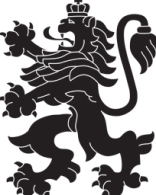 РЕПУБЛИКА БЪЛГАРИЯМИНИСТЕРСТВО НА ЗДРАВЕОПАЗВАНЕТОРЕГИОНАЛНА ЗДРАВНА ИНСПЕКЦИЯ – ВРАЦА            3000 Враца                   ул. „Черни Дрин” № 2	             тел: 092/62 63 77                                  e-mail: rzi@rzi-vratsa.com   Обявление за наложено административно наказание - ОБЩЕСТВНО ПОРИЦАНИЕ на непълнолетно лицеНа основание чл. 15, ал. 2 от Закона за административните нарушения и наказания е наложено административно наказание - ОБЩЕСТВЕНО ПОРИЦАНИЕ на непълнолетният К.Н.Т.  за нарушение на: т. 4, ал. 2 от Заповед № РД-01-743/ 31.08.2021 г. на Министерството на здравеопазването, във връзка с чл.63, ал.4 от Закона за здравето, съгласно влязло в сила Наказателно постановление № РД-05-55-ДОЗ-106/11.05.2022 г., издадено от директора на РЗИ-Враца.